администрация Чёрноотрожского сельсовета Саракташского района Оренбургской области оРЕНБУРГСКОЙ ОБЛАСТИП Р О Т О К О Лсобрания граждан посёлка СоветскийДата проведения: 26 апреля 2017 годаВремя проведения: 12:00 часовМесто проведения: здание Советской ООШПрисутствовало 31 человекПриглашенные:ПОВЕСТКА ДНЯ:1. Отчёт главы муниципального образования Чёрноотрожский сельсовет Саракташского района Оренбургской области о работе администрации сельсовета за 2016 год Докладчик: глава администрации Чёрноотрожского сельсовета Габзалилов З.Ш.Выступления: старосты сёла, руководители учреждений и организаций Чёрноотрожского сельсовета, общественных формирований.2. О профилактике терроризма и экстремизма на территории с. Черный Отрог. 3. Разное.1. СЛУШАЛИ:Зуфара Шигаповича Габзалилова – главу администрации Чёрноотрожского сельсовета с отчётом  о работе администрации сельсовета за 2016 год и перспективами на 2017 год (текст доклада прилагается)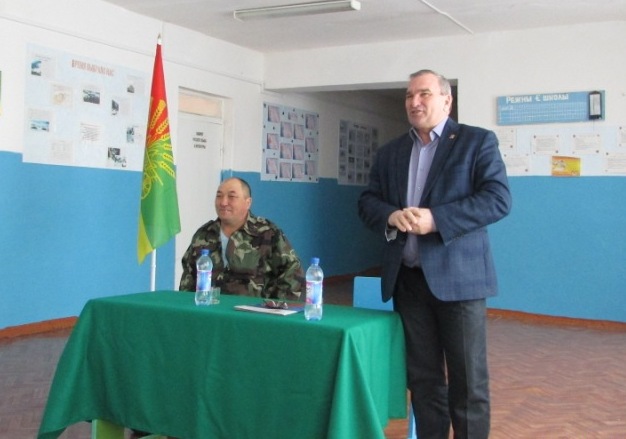 РЕШИЛИ: признать работу администрации Чёрноотрожского сельсовета за 2016 год удовлетворительной.ВЫСТУПИЛИ:М.Г. Надыршин – рассказал о работе ООО «МТС-АГРО», об оказываемой материальной помощи социально-культурным объектам и готовности оказать содействие в ремонте кровли Советской основной общеобразовательной школы.В.А. Шмидт  - рассказала о работе ФАП пос. Советский, в котором  обслуживается 180 человек, из них взрослого населения 127 человек, 23 ребенка. За 2016 год в посёлке родилось 2 ребенка, умерших нет. Подчеркнула необходимость проведения диспансеризации населения, профилактических прививок. Ф.А. Шаяхметов– рассказал о ходе весенне-полевых работ ООО «СП Колос», что предприятием полностью закуплены семена, оплачено топливо, отремонтирована техника. Р.С. Имашев – призвал население быть более бдительными к проявлениям экстремизма и терроризма, не пренебрегать правилами безопасности, трепетно относится к своему имуществу. Г.С. Аблаева – рассказала о проводимых мероприятиях в течение 2016 года, приуроченных к  85-летию Саракташского района, Году кино. Отметила активность местных жителей при подготовке и проведении массовых мероприятий.К.К. Нугманова – рассказала о работе Советской ООШ (обучается 13 детей, педагогический коллектив состоит из 5 учителей), выразила благодарность директору ООО «МТС-АГРО» за оказываемую помощь школе. Подробно остановилась на проблемах школы: 1. отсутствует интернет, что отрицательно сказывается на показателях школьного учреждения;2. необходимость замены кровли;3. на протяжении года посёлок не посещают медицинские специалисты, особенно необходимы услуги педиатра.Б.К. Колбеков  – выразил благодарность всем гостям и  руководителям служб, поздравил население с победой в проекте «Инициативное бюджетирование», призвал жителей  выйти организованно на субботники. 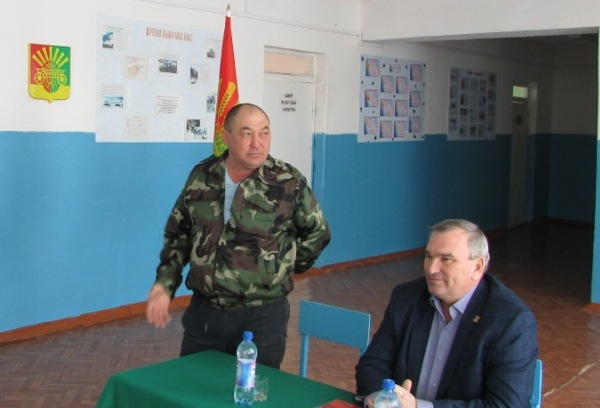 В заключении староста села призвал односельчан посещать собрания, озвучивать свои проблемы, и они обязательно будут решаться.РЕШИЛИ:  поставить на контроль следующие вопросы:Согласовать с Саракташской районной больницей график приезда педиатра в посёлок;Принять меры по отрегулированию численности диких лис; Помочь в ограждении кладбища;Принять меры по отсыпке платины в посёлке;Привести в надлежащее состояние скотомогильник в посёлке.Председательствующий                        ____________               З.Ш. ГабзалиловСекретарь	                                             ____________            О.С. Понамаренко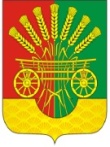 Габзалилов Зуфар Шигапович глава администрации Чёрноотрожского сельсовета;Понамаренко Оксана Сергеевна заместитель главы администрации Чёрноотрожского сельсовета;Колбеков Берик Кинисович староста посёлка Советский;Уткин Александр Владимирович мастер Саракташской комплексной эксплуатационной службы (КЭС);Шаяхметов Фархат Ахатовичуправляющий Черноотрожским отделением  ООО «СП Колос»;Надыршин Марат Губайдуллович директор ООО «МТС-АГРО»;Шмидт Валентина Алексеевнафельдшер ФАП пос. Советский;Имашев Роберт Смагиловичпрапорщик полиции, участковый уполномоченный пункта полиции с. Чёрный Отрог;Аблаева Гульнара Сагандыковнадиректор сельского дома культуры;Нугманова Куляйша Карасовна директор МОБУ «Советскаяосновная общеобразовательная школа»